Obec Starý Jičín,742 31 Starý Jičín  č. 133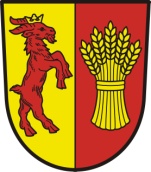 Zastupitelstvo obce Starý Jičín__________________________________________________________________________Usnesení z 11. zasedání Zastupitelstva obce Starý Jičín ze dne 22.06.201611.zasedání Zastupitelstva obce Starý Jičín,v souladu s ustanovením zákona č. 128/2000 Sb., o obcích (obecní zřízení) v platném znění:11.1.  Zastupitelstvo obce Starý Jičín určuje ověřovatelé zápisu:            Mgr. Ladislava Pospěcha a Bc. Rudolfa Kalíška11.2.  Zastupitelstvo obce Starý Jičín schvaluje program jednání 11. zasedání Zastupitelstva           obce Starý Jičín dne 22.06.2016 11.3.  Zastupitelstvo obce Starý Jičín po projednání schvaluje zprávu o činnosti Rady obce             Starý Jičín za období od 11.5.2016 do 8.6.2016.11.4.  Zastupitelstvo obce Starý Jičín bere na vědomí zprávu o činnosti kontrolního výboru          obce ze dne 6.6.2016 a finančního výboru obce ze dne 15.6.2016.  Finanční záležitosti 11.5.  Zastupitelstvo po projednání    s c h v a l u j e :          Závěrečný účet obce Starý Jičín za rok 2015, sestavený dle § 17 zák.č. 250/2000 Sb.,          o rozpočtových pravidlech územních rozpočtů a obsahuje: Roční hospodaření obce Starý Jičín za rok 2015 Roční hospodaření sociálního fondu obce Starý Jičín za rok 2015 Roční hospodaření hospodářské činnosti obce Starý Jičín za rok 2015 Finanční vypořádání za rok 2015 Roční hospodaření příspěv.org. – Základní škola Starý Jičín za rok 2015 vč. fondů a vedlejší hospodářské činnostiRoční hospodaření příspěv.org. – Mateřská škola Starý Jičín za rok 2015 včetně fondů Zpráva o výsledku přezkoumání hospodaření obce za rok 2015 – audit         Závěrečný účet je přílohou tohoto usnesení a zastupitelstvo obce    s o u h l a s í          s celoročním hospodařením obce bez výhrad. 11.6.  Zastupitelstvo obce bere na vědomí rozpočtové opatření na 3. změnu rozpočtu           obce Starý Jičín na rok 2016. 11 .7.  Zastupitelstvo obce bere na vědomí čerpání a plnění rozpočtu obce k 31.5.2016.Majetkoprávní záměry obce Zastupitelstvo obce Starý Jičín po projednání v souladu s ustanovením § 85 písm.a) zákona č. 128/2000 Sb., o obcích, v platném znění schvaluje: Prodej obecních pozemků v k.ú. Heřmanice u Polomi: p.č. 224/62 – trvalý travní  porost – o výměře 25 m2 a p.č. 298/4 - trvalý travní porost - o výměře 57 m2   Mysliveckému spolku Blahutovice se sídlem Starý Jičín – Heřmanice 6, za cenu 30,-      Kč za m2 + náklady řízení (majetkoprávní záměr č. P3/2016).   Uzavření Smlouvy o zřízení věcného břemene č. NJ/72/e/2016/Ja, kdy osobou     povinnou je Moravskoslezský kraj zastoupený Správou silnic MSK a osobou   oprávněnou je Obec Starý Jičín; věcné břemeno (služebnost vedení inženýrské sítě)    spočívá v právu zřídit,  provozovat, v právu vstupovat a vjíždět na pozemek   v souvislosti se zřízením, stavebními úpravami, opravami a provozováním účelového   odvodnění v rámci stavby „Chodníkové těleso Palačov“. Služebnost se váže   k pozemku p.č. 1130/3 v k.ú. Palačov dle GP 401-111/2015 ze dne 1.1.2016. Zastupitelstvo obce po projednání  zamítá Prodej pozemku p.č. 144/18 – travní porost o výměře 100 m2 v k.ú. Dub u Nového    Jičína Organizační  záležitosti  Zastupitelstvo obce Starý Jičín po projednáníb e r e   n a   v ě d o m í podaný návrh na pořízení změny územního plánu družstvem HRKLOMI, Družstevní 402, 753 01 Hranice a paní Jany Brožové, bytem Česká 442, 742 45 Fulnek.            n e s o u h l a s íve smyslu § 84 odst. 2 písm. x) zák. č. 128/2000 Sb. o obcích (obecní zřízení) ve znění pozdějších předpisů a § 6 odst. 5 písm. a) zákona č. 183/2006 Sb., o územním plánování a stavebním řádu (stavební zákon), ve znění pozdějších předpisů (dále jen „stavební zákon“) a také v návaznosti na § 44 písm. d) stavebního zákona s pořízením změny Územního plánu pro Obec Starý Jičín.o d k l á d ápodaný návrh na pořízení změny územního plánu družstvem HRKLOMI, Družstevní 402, 753 01 Hranice a paní Jany Brožové, bytem Česká 442, 742 45 Fulnek v souvislosti s předložením zprávy o uplatňování územního plánu v uplynulém období 2012 - 2016 pořizovatelem (§ 55 odst. 1 stavebního zákona co 4 roky od vydání územního plánu) na prosinec 2016.schvaluje poskytování sociálních služeb v budově bývalé turistické ubytovny č.p. 35     ve  Vlčnově  formou  provozováním  budovy vlastními pracovníky obce.Zastupitelstvo obce pověřuje starostu obce podpisem schválených dokumentů a smluv.  	Ing. Miroslav Klimpar 				Ing. Rudolf Hrnčíř  	   místostarosta obce 					       starosta obce Evidenční číslo písemnosti:  Vyvěšeno na úřední desce dne: 		   		Sňato dne: Vyvěšeno na el.desce dne :        			              Za správnost: Radka Dubcová 